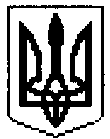 ЗАПОРІЗЬКА МІСЬКА РАДАДЕПАРТАМЕНТ ОСВІТИ І НАУКИТЕРИТОРІАЛЬНИЙ ВІДДІЛ ОСВІТИ КОМУНАРСЬКОГО РАЙОНУДОШКІЛЬНИЙ НАВЧАЛЬНИЙ ЗАКЛАД (ясла-садок) №295 «ЧЕРВОНА КАЛИНА»Запорізької міської ради Запорізької областівул. Автозаводська, 28А, м.Запоріжжя. 69118, тел. 279-36-90, sadkalinka295@gmail.com Код ЕДРПОУ  26531739ЗВІТ КЕРІВНИКАзакладу дошкільної освіти (ясел - садка) №295 «Червона калина» Запорізької міської ради перед батьками, колективом та громадськістю з питаньстатутної діяльності  у 2022-2023 навчальному роцім. Запоріжжя2023р	На виконання   протоколу засідання Координаційного штабу з гуманітарних та соціальних питань Запорізької міської територіальної громади від 06.02.2023 року №32         та відповідно до порядку відкриття та роботи пунктів незламності у Запорізькій області, зазначеного у протоколі від 25.11.2022 року, затвердженого головою Штабу з координації роботи Пунктів незламності Володимиром ШУСТОВИМ, з 01.03.2023р. на базі закладу дошкільної освіти  (ясел-садка) №295 Запорізької міської ради організувано роботу пункту незламності (спеціального об’єкту, який функціонує у випадку настання критичних ситуацій, зокрема тривалої відсутності електропостачання (стан Блекауту), відсутності мобільного зв’язку, опалення, водопостачання, водовідведення, забезпечений автономними електро, теплопостачанням, зв’язком та освітленням, достатнім запасом води і продуктів, інформаційних матеріалів, тощо). 	Здійснено комплектування пункту незламності з урахуванням наявного матеріально-ресурсного забезпечення місцями для перебування відповідальних чергових по Пункту, психолога, кімнатою матері та дитини, місцями для перебування батьків із дітьми, місцями для відпочинку літніх людей, місцями для маломобільних громадян та осіб із особливими потребами, місцями для перебування мешканців, місцем для приготування їжі, місцем для зберігання ємностей із водою, місцем для зберігання запасу їжі, місцем для зарядки мобільних пристроїв. Підготовлені та розміщенні інформаційні матеріали про роботу пункту незламності на вході у приміщенні.	Забезпечено технічну підготовку бензинового генератора до запуску у випадку надзвичайної ситуації.Шановні присутні! Закінчився  навчальний рік, і  ми традиційно підводимо підсумки роботи колективу закладу дошкільної освіти. Даний звіт складено відповідно до Положення про дошкільний навчальний заклад, затвердженого постановою Кабінету Міністрів України від12 березня 2003 року № 305 (із змінами), наказу Міністерства освіти і науки України «Про запровадження звітування керівників дошкільних,загальноосвітніх та професійно-технічних навчальних закладів» від 28 січня 2005 року № 55, Примірного положення «Про порядок звітування керівників дошкільних, загальноосвітніх та професійно-технічних навчальних закладів перед педагогічним колективом та громадськістю», затвердженого наказом Міністерства освіти і науки України від 23 березня 2005 року № 178.Керуючись Положенням про порядок звітування керівника  ЗДО перед трудовим колективом, представниками громадського самоврядування  закладу освіти, пропоную вам оцінити мою діяльність як директора на посаді протягом 2022-2023 навчального року.Головними завданнями мого звіту, як засобу інформування громадськості є:забезпечення прозорості, відкритості і демократичності управління навчальним закладом;стимулювання впливу громадськості на прийняття та виконання керівником відповідних рішень у сфері управління навчальним закладом.Головною метою закладу дошкільної освіти є забезпечення реалізації права громадян на здобуття дошкільної освіти, задоволення потреб у вихованні, догляді та оздоровленні дітей, створення умов для їх фізичного, розумового і духовного розвитку.Заклад дошкільної освіти (ясла-садок) №295  «Червона калина» Запорізької міської ради (далі – ЗДО №295 «Червона калина») у своїй діяльності керується Конституцією України, Законами України “Про освіту”, “Про дошкільну освіту”, Положенням про дошкільний навчальний заклад України, Законом України від 24.02 2022 року № 2102-ІХ «Методичні рекомендації щодо здійснення освітньої діяльності з питань дошкільної освіти на період дії правового режиму воєнного стану»; «Щодо здійснення заходів захисту вихованців під час освітнього процесу в умовах воєнного стану та надзвичайної ситуації»; «План дій вихователя закладу дошкільної освіти у випадку надзвичайної ситуації» ,  Базовим компонентом дошкільної освіти (нова редакція), наказами та рекомендаціями Міністерства освіти і науки України та Міністерства охорони здоров’я України, іншими законодавчими актами, власним Статутом.Даний звіт виконано з урахуванням реалій сьогодення та дії правового режиму воєнного стану. Цьогорічне завершення навчального року не схоже на попередні, оскільки вже більш, ніж рік  ми чуємо відлуння повномасштабної війни, яку жорстоко розпочали російські окупанти на українській землі. Багато хто з наших вихованців та працівників вимушено покинули рідні домівки: хтось виїхав за кордон, хтось залишився в Україні. Попри всі трагічні обставини в країні, колектив нашого закладу працює, не зупиняючись та допомагає нашим ЗСУ наближати перемогу. Віримо в ЗСУ. Віримо в нашу перемогу . Все буде Україна! На підставі  рішення Запорізької міської ради від 27.07.2022 № 32  «Про зміну найменувань закладів дошкільної освіти»  змінено найменування Дошкільного навчального закладу (ясел-садка)  №295 «Червона калина» Запорізької міської ради Запорізької області на Заклад дошкільної освіти (ясла-садок) №295  «Червона калина» Запорізької міської ради.Засновником ЗДО є виконавчий комітет Запорізької міської ради, який здійснює його фінансування, матеріально-технічне забезпечення, харчування та медичне обслуговування. Заклад освіти належить до комунальної форми власності, є структурним підрозділом територіального відділу освіти Комунарського району.ЗДО №295 «Червона калина» функціонує з 1990 року, знаходиться за адресою: вул. Автозаводська 28А.Головна мета діяльності  ЗДО №295 «Червона калина»: забезпечення реалізації права громадян на здобуття дошкільної освіти, задоволення потреб громадян у нагляді, догляді та оздоровленні дітей, створення умов для їх фізичного, розумового й духовного розвитку.      Заклад дошкільної освіти розрахований на 330 місць.      Середня наповнюваність груп ЗДО (станом на 01.05.23 р.)     Комплектація  груп дітьми відбувалась переважно у серпні – вересні  2022 р. Зарахування дітей в ЗДО №295 «Червона калина» здійснювалось директором   закладу протягом календарного року на підставі направлення ТВО Комунарського району, заяви батьків або осіб, які їх замінюють, свідоцтва про народження дитини,  медичної довідки дільничного лікаря про стан здоров’я дитини та епідеміологічне оточення; довідки про щеплення.      В ЗДО функціонують 14 груп з 12-годинним режимом перебування дітей: з 6.30  до 18.30.    Групи комплектуються за віковими ознаками, з них:       -  4 групи для дітей віком від 2 до 3 років;       -  10 груп для дітей віком від 3 до 6 років.     На початку навчального року складено соціальний паспорт ЗДО до якого занесені дані про дітей пільгового контингенту: діти з багатодітних сімей – 10; 26 дітей із сімей, які мають статус учасників бойових дій, 7 дітей - з малозабезпечених сімей 7 дітей - з сімей внутрішньопереміщених. Всього 51 дітей. Навчання, виховання та спілкування дітей і дорослих забезпечується державною мовою.Організація освітнього процесу у ЗДО     Організація освітньої діяльності у закладі дошкільної освіти протягом 2022/2023 навчального року здійснювалась відповідно до Законів України «Про освіту», «Про дошкільну освіту», Базового компоненту дошкільної освіти (Державного стандарту дошкільної освіти), Гранично допустимого навантаження на дитину у дошкільних навчальних закладах різних типів та форм власності (затверджено наказом МОН України від 20.04.2015 № 446), інструктивно-методичних рекомендацій Міністерства освіти і науки України від 27.07.2022 року № 1/8504-22 «Щодо окремих питань діяльності закладів дошкільної освіти у 2022/2023 навчальному році»  та  іншими чинними нормативно-правовими актами вищих органів державної влади. У 2022 – 2023 навчальному році  організація освітнього процесу в закладі дошкільної освіти була спрямована на виконання основних завдань: Консолідувати зусилля педагогів і батьків щодо формування соціально-громадянської компетентності дітей дошкільного віку. Поглибити роботу з формування художньо-естетичної компетентності дошкільників, впровадження сучасних технологій художньо-продуктивного циклу, активізацію творчого потенціалу педагогів та батьків для залучення дітей до образотворчого мистецтва. Оптимізувати роботу щодо забезпечення функціонування системи загального та індивідуального психологічного захисту учасників освітнього процесу під час воєнних дій.Головні річні завдання знайшли своє відбиття в усіх складових річного плану роботи. Методична робота з педагогічними кадрами була спрямована на реалізацію основної мети: підвищення професійного рівня педагогів, координування зусиль всіх працівників закладу для вирішення конкретних педагогічних проблем, створення оптимальних умов для підвищення результативності освітнього процесу.Педагогічні ради з питань «Організація дистанційної роботи з дошкільниками», «Створення психологічно-комфортного середовища на принципах партнерства», теоритично-практичний семінар з елеметами тренінгу для педагогів: «Організація освітнього процесу на принципах партнерства, взаємодії та недискримінації», практичний семінар для педагогів: «Інтегрований освітній процес в ЗДО» сприяли успішній реалізації поставлених завдань.     Одним із напрямів роботи закладу дошкільної освіти є підвищення професійної компетентності педагогічних працівників, включення в інноваційну діяльність. Тому педагогічний колектив приєднався до навчання за курсом «Цифрові інструменти Google для освіти», яке здійснювалося протягом 2022/2023 навчального року і було організовано Міністерством освіти і науки України за підтримки Google Україна задля розширення можливостей використання цифрових інструментів для організації дистанційного навчання й підвищення ефективності освітнього процесу. За підсумками курсу 7 учасників отримали сертифікати про успішне завершення навчання за програмою "Цифрові інструменти Google для освіти".               Протягом 2022-2023 навчального року пройшли курси підвищення кваліфікації при ЗОІППО 3 педагоги. Педагоги закладу дошкільної освіти використовують різні методи самоосвітньої діяльності: активно використовують Інтернет джерела для пошуку пізнавальної інформації, приймають участь у вебінарах, конференціях за різними напрямками роботи та отримують сетрифікати. Значно підвищився рівень опанування новими комп’ютерними програмами. Використовуючи набуті знання, педагоги самостійно знімають, створюють, оформлюють відео та дидактичні матеріали для  дистанційної освітньої  роботи з дітьми та батьками, які щодня розміщуються на гугл-диску, на  сайті ЗДО, особистих ютуб-каналах.Слід зазначити, що був узагальнений досвід роботи вихователя Окуненко С.В. з теми «Опанування нетрадиційних технік зображення у формуванні мистецько-творчої компетентності дітей дошкільного віку», який пройшов експертизу науково-методичної ради КЗ «ЗОІППО» ЗОР.Необхідно зазначити, що у зв’язку з введенням в Україні правового режиму воєнного стану, розпочали новий 2022-2023 навчальний  рік у ЗДО №295 з 01 вересня 2022 року виключно за дистанційною формою навчання з використанням доступних технічних можливостей та з урахуванням безпекової ситуації у місті Запоріжжі. З метою підвищення якості освітнього процесу та пошуку шляхів вдосконалення системи освітньої діяльності адміністрацією здійснювався моніторинг та контроль якості дистанційного навчання в ЗДО № 295.  Щотижня: відстеження на гугл-диску наявність навчального матеріалу; здійснювалась перевірка занять на платформі згідно з розкладом; перевірявся зворотній зв’язок між вихователями та батьками у Вайбекр-спільноті.Щомісяця вихователі надають індивідуальний звіт роботи за місяць; контролю підлягає календарне планування.Дистанційна форма навчання не дає можливості вихователям проводити якісний моніторинг розвитку вихованців у засвоєнні інваріативного складника Базового компонента дошкільної освіти у формі контрольних зрізів, тематичного та оперативного контролю, проводити обстеження динаміки розвитку дітей в процесі аналізу результатів спостережень за дітьми. На підставі взаємозв’язку з батьками вихованців можна констатувати факт позитивної динаміки досягнень дошкільників,  підвищення рівня оволодіння  програмовим матеріалом,  достатній рівень сформованості компетенцій у дітей, доцільність обраних форм і методів роботи педагогів. Педагогічний колектив на достатньому рівні реалізував  зміст інваріативної складової Базового компонента дошкільної освіти, завдання  комплексної  програми  для дітей раннього та перед шкільного віку «Стежинки у Всесвіт». Відповідно до річного плану у закладі проводилися виставки-селфі, флешмоб до дня Вишиванки, фото-виставки дитячих робіт до державних та календарних свят, в яких приймали участь  діти та їх батьки. Діти та вихователі приймали участь у Третьому Всеукраїнському творчому марафоні  «До Дня Української Державності», обласному творчому онлайн-конкурсі «Роби як я».У  закладі постійно проводиться робота щодо профілактики дитячого травматизму. З метою запобігання травматизму, вихователі в своїй роботі багато уваги приділяють вивченню правил електробезпеки, пожежної безпеки, безпеки на дорозі, поведінки з незнайомими людьми, з безпритульними тваринами, при знаходженні вибухонебезпечних або незнайомих предметів, у бомбосховищах, під час повітряної загрози, ознайомлення з небезпечними ситуаціями природного характеру (землетрус, ожеледь, повінь, тощо). Вихователі використовують інтернет ресурси, розробляють свій цікавий та повчальний матеріал для дітей та консультації для батьків вихованців.Особливу увагу колектив  приділяє зміцненню фізичного здоров’я дітей. Щотижня здійснюється опитування стану фізичного та психічного здоров’я вихованців. Щодня пропонується батькам проводити з дітьми зорову гімнастику, фізхвилинку, руханку, пальчикову гімнастику. Постійне нагадування про суворе дотримання норм зорового навантаження під час онлайн-занять та перегляду запропонованих розвивальних відео.Протягом навчального року з метою вдосконалення управлінської діяльності закладу дошкільної освіти, та обробки інформацій, приведення до єдиних зразків форм звітних документів у ЗДО систематично ведеться робота з базами даних порталу ІСУО, курсу «Дошкілля»  та веб-порталу, які підтримуються в актуальному стані.	Активно використовувались ІКТ  в методичній роботі: мультимедійний супровід різноманітних форм методичної роботи, робота педагогів із самоосвіти через опрацювання Інтернет-ресурсів з питань дошкільної освіти.	У зв’язку з веденням в Україні правового режиму воєнного стану, ключовими завданнями для педагогів є надання інформаційної, методичної, консультативної підтримки дітям та їх родинам. На  сайті ЗДО, в групах Viber розміщуються матеріали для батьків щодо психолого-педагогічного супроводу дітей дошкільного віку та посилання на цікаві види спільної взаємодії з дошкільнятами.	Виходячи з вище викладеного перспективою подальшої методичної роботи з педагогічними кадрами на 2023-2024 навчальний рік є:підвищення фахового рівня з оволодінням та вдосконаленням цифровими інструментами для забезпечення якості дошкільної освіти відповідно до суспільних викликів;впровадження у практику роботи сучасних форм, методів і прийомів, спрямованих на розвиток креативного мислення й активізація творчого потенціалу вихователів;вдосконалення професійної майстерності педагогів щодо формування предметно-практичної, технологічної, соціально-громадянської компетентності у дошкільників;партнерська взаємодія закладу дошкільної освіти і сім’ї у гармонійному розвитку особистості дитини.Протягом  2022 – 2023 н. р.  активно функціонувала психологічна служба, основними завданнями  діяльності якої в рамках психолого – педагогічного супроводу були:1. Впровадження засобів арт – терапії, методів самодопомоги в освітньо– виховний процес;2. Вдосконалення професійної майстерності педагогів із навичок швидкого реагування, та психологічної допомоги дітям під час воєнних дій, а також прибулим з окупованих територій; 3. Створення сприятливих психологічних умов для формування патріотичних почуттів  учасників  освітньо  – виховного процесу;4. Підвищення психологічної стресостійкості, компетенції батьків в освітньому та виховному процесах.Зміст діяльності психологічної служби підпорядковувався  забезпеченню якісного психологічного супроводу освітньо-виховного процесу дошкільників, а саме:-спостереження за дітьми, фіксація результатів;-визначення зон особливої уваги;-планування роботи;- наадання ігор, занять, вправ, що сприяють адаптації дитини до умов життя, які постійно змінюються;-діагностика результатів адаптаційного періоду.Консультативна допомога  була надана всім учасникам освітньо – виховного процесу.Індивідуальне консультування отримали 5 педагогічних працівників, 13 батьків. Групові консультації проводились  з наступних питань:робота з агресивними дітьми;створення умов емоційного комфорту для дитини;подолання негативних емоційних станів: тривоги, страхів, депресії і т.д.;особливості  віку дошкільників;підготовка дитини до школи.Психологом Олександрою Ступіною представлено на особистому блозі такі консультації та поради для батьків та вихователів;2. Матеріально-технічне забезпечення ДНЗ           Заклад дошкільної освіти має типову споруду, яка здана в експлуатацію в 1990 році і розрахована на 330 місць, 14 груп.  До складу групових осередків входять: приймальня, ігрова, спальня, туалет, буфетна. В групових приміщеннях розміщені столи, стільці для дітей, шафи для зберігання іграшок, будівельних матеріалів, полички для книг, куточки природи. Дитячі меблі міцні, стійкі, без гострих кутів, відповідають вимогам ТБ. В роздягальні вздовж стін розміщені шафи для верхнього дитячого одягу, дзеркало та лави.  Усі приміщення пов’язані між собою та мають аварійні виходи на вулицю. Вони використовуються для проведення щоденної  освітньої   роботи з дошкільниками відповідно до чинних програм, розкладу занять та режиму роботи закладу, організованої та вільної ігрової діяльності дітей, для організації харчування та денного відпочинку, для співпраці з батьками або особами, які їх замінюють. Всі приміщення використовуються раціонально.  Працює музична, спортивна зала, обладнано методичний та психологічний кабінет. Створено умови для медичного обслуговування здобувачів дошкільної освіти  – обладнано медичний кабінет, ізолятор.            Будівля дошкільного закладу знаходиться далеко від проїзної частини, має металевий паркан, зручні під’їздні шляхи, по периметру території  захищена зеленою зоною. Приміщення  знаходиться в належному стані, постійно проводяться роботи щодо його безпечного утримання.   Адміністрація  приділяє велику увагу озелененню території закладу, створення комфортного середовища для  перебування вихованців на вулиці. На території   розташовані клумби, газони, дерева і кущі, дослідні ділянки. Доцільно  розташовані зелені насадження як на території закладу, так і на групових ділянках. Квітники постійно оновлюються, силами працівників закладу щорічно проводиться обрізка дерев, кущів, вирубка сухих гілок. На території закладу розташоване овочесховище для зберігання свіжих фруктів, овочів, соків. Його утримання відповідає санітарно-гігієнічним вимогам. Зберігання продуктів упорядковано, витримуються вимоги щодо їх утримання,  Асфальтне покриття на території закладу потребує оновлення.   Кожна група має ізольований ігровий майданчик з тіньовими навісами. Всі  павільйони утримуються в безаварійному  стані.  Для проведення освітньої роботи під час літнього оздоровлення вихованців кожний ігровий майданчик укомплектований столами і лавами.На території закладу розміщено 2 спортивних майданчика.  Постійно проводиться робота щодо його фарбування  та  збереження спортивного обладнання.Ігрові майданчики кожної групи також забезпечені ігровим та спортивним обладнанням відповідно віку дітей для забезпечення рухової активності на прогулянці.  Обладнання на групових ділянках  та спортивному майданчику розміщено доцільно,  надійно укріплено, відповідає ростовим показникам дітей та безпечне для використання.Під керівництвом директора в дошкільному закладі  створюються належні умови для фізичного, психічного розвитку дітей, їх виховання та навчання.  Всі групові кімнати та коридори  естетично оформлені, інтер’єр приміщень дібрано з урахуванням  сучасного дизайну, все обладнання та меблі розташовані зручно та доцільно. Всі кабінети забезпечені  обладнанням та укомплектовані згідно вимог. 	Групи, які розташовані на першому поверсі ДНЗ мають ізольовані входи, що дає змогу забезпечувати  якісне проведення протиепідемічних заходів в період карантину, постійно дотримуватися виконання санітарно-гігієнічних вимог.		В дошкільному закладі постійно проводиться робота щодо підтримки матеріально-технічної бази закладу, системи водопостачання, теплопостачання, каналізації, сантехнічного обладнання  в режимі безперебійного функціонування, утримання всіх приміщень у відповідності з санітарно-гігієнічними, педагогічними та естетичними нормами. Заклад  постійно забезпечено гарячою водою. Харчоблок   знаходиться в належному  стані, проведено  капітальний  ремонт цехів готової продукції та овочевого, в робочому стані технологічне обладнання. Постійно залишаються на контролі його ремонт та поновлення.    В цілому  технологічне обладнання в дошкільному закладі  працює,  підтримується  його використання  в безперебійному режимі.  Значна увага приділяється    оновленню  інтер’єру в закладі, всі заплановані ремонтні роботи в групах та інших приміщеннях закладу проводяться ґрунтовно, з використанням сучасних матеріалів та сучасного дизайну. Всі групові кімнати оснащені відповідно віку дітей,  створено  розвиваюче середовище, належні умови щодо утримання дітей. Протягом останніх   років проведено ремонт груп, кожна група має естетичний вигляд, індивідуальний сучасний інтер’єр.  Поновлені дитячі столи, стільці, шафи для роздягання, лави в роздягальнях, вішалки для рушників, шафи для миючих засобів.  Дані меблі  зручні у використанні, мають сучасний дизайн. Для  інформаційного забезпечення в дошкільному навчальному закладі  придбано 8 комп’ютерів  та 8 принтерів, множувальна техніка. Групи ДНЗ укомплектовані телевізорами, DVD-плеєрами,  музичними центрами, магнітофонами, що дає  змогу ілюструвати та забезпечити наочність на заняттях на рівні сучасних вимог. Всі групи мають естетичний вигляд, в них створені комфортні  умови для  перебування дітей протягом дня, розвитку здібностей та нахилів, для забезпечення рухової діяльності. Групи постійно поповнюються розвиваючими іграми та іграшками, дидактичними посібниками, які  сприяють  розвитку пізнавальної сфери, методичною літературою. Ігрове та навчальне обладнання зручно розташоване, доступне для вихованців,  спонукає дітей до елементарних дій  з ним, сприяє  розвитку пізнавальної сфери. В кожній групі організовані куточки  для розвитку інтелектуальної діяльності, дрібної моторики рук, самостійної художньої, предметно-практичної діяльності,  наявність яких сприяє розвитку кожної дитини. Всі куточки обладнані необхідним матеріалом для розвитку вихованців згідно віковим особливостям.  	Створені умови для дослідницької, трудової діяльності (куточки природи, куточки для чергування тощо), розвитку сюжетно-рольових ігор. Також організовано осередки для ознайомлення вихованців з національними традиціями українського народу. Таке середовище в групах  сприяє розвитку пізнавальних здібностей дітей, активній самостійній  діяльності, набуттю практичного досвіду.Створено умови для музичного виховання. Музична зала використовується для проведення щоденних занять, свят та розваг, дозвілля з музичного виховання відповідно з розкладом занять та планом роботи закладу. Музична зала забезпечена музичними інструментами, необхідними меблями, дидактичними посібниками та музично-дидактичними іграми у відповідності до Примірного переліку ігрового та навчально-дидактичного обладнання для закладів дошкільної освіти. В залі є фортепіано,  акордеон, музичний центр, набір CD-дисків, касети  із записами класичної та сучасної музикиГармонійному розвитку дітей сприяє створення адміністрацією ДНЗ  необхідних умов для організації фізкультурно-оздоровчої роботи з дітьми. Фізкультурна зала використовується для проведення щоденних занять з фізичного виховання, свят, розваг, Днів здоров'я, ранкової гімнастики тощо відповідно із розкладом занять та планом роботи закладу.Спортивна зала оснащена необхідним спортивним обладнанням: гімнастичні стінки; атрибути для виконання загальнорозвиваючих вправ (м’ячі, скакалки, гімнастичні палки, гантелі та кеглі); обладнання для розвитку основних рухів (гімнастичні лави, драбини, ребристі дошки, мати, канати, дуги, баскетбольні щити, тощо); виготовлене власноруч нестандартне обладнання для перестрибування, доріжки для профілактики плоскостопості). Фізкультурне обладнання відповідає гігієнічним, естетичним вимогам та анатомо-фізіологічним особливостям дітей різних вікових груп. Спортивне та ігрове обладнання в дошкільному закладі в достатній кількості, постійно оновлюється, систематично перевіряється комісією з охорони праці, про що складаються відповідні акти.   Основні гігієнічні вимоги до штучного освітлення (достатність, рівномірність розподілу, відсутність блиску) виконуються. На території закладу працює зовнішнє освітлення.Постійно проводиться облік використання електроенергії, щорічно проводиться інвентаризаційний облік матеріально-технічної бази закладу, створюється комісія щодо його проведення.За кошти Запорізької міської ради придбано:Протягом весняного періоду 2023 року проведено наступні ремонтні роботи: ремонт та фарбування цоколю;фарбування малих споруд на ігрових майданчиках ЗДО;Взаємодія з депутатами Запорізької міської ради сприяла придбанню:Матеріально-технічна база ЗДО є достатньою для проведення необхідного обсягу  освітньої діяльності з дітьми дошкільного віку щодо реалізації вимог Базового компонента дошкільної освіти, щорічно підлягає оновленню та розвитку.3. Кадрове забезпечення ДНЗ          Керуючись Законами України «Про освіту» ст. 58, «Про дошкільну освіту» ст.. 30, Положенням про дошкільний навчальний заклад, власним Статутом, Професійним стандартом «Вихователь ЗДО» директор закладу освіти на посади педагогічних працівників приймає осіб, які мають відповідну вищу освіту, а саме, освітньо-кваліфікаційний рівень спеціаліста, бакалавра, або молодшого спеціаліста (до введення в дію Закону України «Про освіту» - вищу або середню спеціальну освіту).            ЗДО (ясла-садок) №295 «Червона калина» укомплектований педагогічними кадрами та обслуговуючим персоналом на 96%, вакантними є 3 посади вихователя.  Педагогічні кадри закладу мають спеціальну педагогічну освіту,  за станом здоров'я їм дозволено здійснювати педагогічну діяльність.У дошкільному закладі працює  70 працівників, освітню роботу з дітьми здійснюють   30 педагогів, із них 25 вихователів, 2 музичних керівника, інструктор  з фізкультури, практичний психолог, керівник гуртка.Педагогічні кадри за віковими групами закріплюються наказом директора на початку року. Адміністрація ЗДО №295 «Червона калина» диференційовано підходить до вихователів-початківців і до досвідчених  педагогів-майстрів, створюючи належні умови для розкриття їх творчого та професійного потенціалу.Відповідно до ст..32 Закону України «Про дошкільну освіту», Типового положення про атестацію педагогічних працівників, затвердженого  наказом Міністерства освіти і науки України від 06.10.2010 року № 930 (із змінами, внесеними згідно з наказом Міністерства освіти і науки, молоді та спорту України № 1473 від 20.12.2011, наказом МОН № 1135 від 08.08.2013), зареєстрованим Міністерством юстиції України 14.12.2010 № 1255/1855),  на виконання наказу територіального відділу освіти Комунарсього району від  району  від 19.09.2022 №232к/тр «Про атестацію педагогічних працівників закладів освіти  Комунарського району у 2022-2023 навчальному році» та згідно перспективного плану в ЗДО проведена атестація педагогічних кадрів.	У 2022-2023 н.р. атестовано  10 педагогів, що становить 33% від загальної кількості педагогічних працівників ЗДО.  За результатами атестації вихователю Костенко Н.В. та музичному керівнику Мальцевій І.І. підтверджено кваліфікаційну категорію «спеціаліст вищої категорії» та педагогічне звання «вихователь-методист»; вихователю Пігалєвій Н.М. встановлено 10 тарифний розряд, 6 педагогів за результатами атестації визнано такими, що відповідають раніше встановленому тарифному розряду. Трумбач А.Ю. перенесено атестацію  на 2023/2024 навчальний рік, в звʹязку зі станом здоров'я.Антипедагогічних проявів серед педагогічних працівників закладу не зафіксовано. Педагогів, притягнутих до дисциплінарної відповідальності за ініціативою відділу освіти чи керівника закладу, немає.  4. Соціальний захист, збереження та зміцнення здоров'я вихованців та педагогічних працівниківУ зв’язку з введенням в Україні правового режиму  воєнного стану,  роботою ЗДО в дистанцыйному режимі  харчування для вихованців не організовувалось.  На виконання листа ЗМР та департаменту соціального захисту населення від 13.02.2023 №01-16/59 здійснюється  харчування для евакуйованих та переселених осіб, які проживають у містечку модульного типу на Південному мікрорайоні у кількості 160 порцій щоденно.Відповідно до штатного розпису дошкільний навчальний заклад укомплектовано працівниками, які забезпечують організацію харчування з обов’язковим дотриманням законодавства у сфері безпечності та окремих  показників якості харчових продуктів..Систематичний контроль за організацією харчування здійснюють сестри медичні старші: Гринюк Т.В., Гавриченкова О.А.Організація медико-профілактичної роботи. З метою пропагування здорового способу життя в ЗДО з дітьми та батьками проводиться санітарно-просвітницька робота.Попередження травматизму та збереження, зміцнення здоров’я вихованців. Значна увага в ЗДО приділялась організації роботи щодо дотримання Законів України «Про охорону праці», «Про дорожній рух», «Про пожежну безпеку», «Про дошкільну освіту», заходів ТВО Комунарського району щодо створення безпечних умов праці та виховання, попередження дитячого травматизму та збереження здоров’я учасників освітнього процесу. З 01.09.2022 по 31.05.2023 року травм з працівниками - не зареєстровано. Питання профілактики травматизму розглядалося на виробничих, оперативних нарадах. Вихователі, згідно річного та місячних планів роботи, проводили різноманітні заняття з питань ОБЖД, бесіди, розповіді, ігри, театралізовані вистави, вчасно проводили інструктажі з дітьми (коли йдуть за межі ДНЗ), інформація висвітлювалась на сайті закладу. У закладі створена комісія, яка вчасно проводила обстеження та випробування приміщень підвищеної небезпеки, обладнання спортивних та ігрових майданчиків, складала акти щодо їх готовності до використання. У ЗДО проводилась планомірна робота згідно наказів Міністерства освіти і науки України від 01.02.2020 № 59 «Про вжиття заходів щодо запобігання насильству над дітьми», від 29.10.2010 № 1023 «Щодо профілактики злочинності і правопорушень серед дітей, захисту їх прав на освіту», від 30.12.2010 №1312 «Про затвердження плану заходів щодо реалізації Національної кампанії «Стоп насильство», від 30.12.2010 № 1313 «Про виконання розпорядження Кабінету Міністрів України від 22.11.2010 № 2140» та інших. Створено комісію з розгляду випадку булінгу. Практичним психологом підготовлені та проведені консультації для педагогів «Протидія булінгу в дитячому колективі», «Скажи булінгу «Ні!»; «Ігри та вправи для розвитку емоційного інтелекту». Організація роботи з  охорони праці в ЗДО  (яслах-садку) № 295 «Червона калина» проводиться відповідно до Закону України «Про охорону праці»,  «Положення про організацію роботи з охорони праці та  безпеки життєдіяльності учасників освітнього процесу в установах і закладах освіти», що визначають єдину систему організації роботи з охорони праці. На підставі нормативних документів адміністрація закладу планує заходи щодо охорони здоров’я учасників освітнього процесу за напрямками:охорона праці та  безпека життєдіяльності; пожежна безпека; дитячий травматизм.З метою  формування навичок здорового способу життя та запобігання порушень техніки безпеки працівниками закладу в річному плані роботи в розділі «Охорона життя і здоров’я дошкільників» плануються заходи щодо попередження дитячого травматизму в трьох напрямках:із працівниками ЗДО; із вихованцями; з батьками.Щорічно на початку року видаються накази про закріплення відповідальних за: роботу з охорони праці;  роботу з пожежної безпеки; роботу з попередження дитячого травматизму. Проводиться системна робота щодо забезпеченню всіх служб ДНЗ інструкціями з ОП, ПБ, які переглядаються, доповнюються у зв’язку зі змінами в нормативному законодавстві чи в умовах життєдіяльності ЗДО.Налагоджена робота щодо попередження дитячого травматизму з урахуванням сезонних явищ. Інструктажі з  ОП, ПБ проводяться відповідно до плану та програми. Один раз на рік проводиться навчання з евакуації згідно «Інструкції дії персоналу в разі виникнення надзвичайної ситуації», яка щорічно складається з урахуванням кадрових змін. Вся документація з ОП, ПБ затверджена і погоджена відповідно до  нормативних вимог.Навчання і перевірка знань з ОП, ПБ  працівників ЗДО проводиться один раз на 3 роки, результати заносяться до посвідчення  по перевірці знань з охорони праці.Виконання вимог чинного законодавства з питань охорони дитинства і захисту прав малолітніх. На виконання вимог чинного законодавства з питань охорони дитинства і захисту прав малолітніх  в річному плані роботи передбачені та розглядаються питання  на педагогічних радах, Раді закладу, на загальних батьківських зборах,  на загальних зборах колективу, на нарадах при директорі. Моральне та матеріальне стимулювання  працівників, та організація їх відпочинку та оздоровлення.Адміністрація дошкільного закладу докладає належних зусиль для покращення оплати праці обслуговуючого персоналу. Робота зі створення належних умов для праці педагогів та обслуговуючого персоналу  у дошкільному закладі проводиться постійно та систематично. Керівництво закладу працює у постійному співробітництві з первинною профспілковою організацією, відповідно до колективного договору. Для стимулювання професійної діяльності педагогічних працівників за зразкове виконання своїх обов'язків, тривалу і бездоганну працю, новаторство в роботі та за інші досягнення   застосовувались заохочення, передбачені Правилами внутрішнього трудового розпорядку закладу освіти. 5. Співпраця з сім'єю та громадськими організаціями                                                                                                                                                                                                                              	Основними напрямками взаємодії з батьками у закладі дошкільної освіти (ясел-садка) №295 «Червона калина» є :просвіта батьків; фахове вдосконалення педагогів; методичний та психологічний супровід організації взаємодії вихователів з батьками та спільної діяльності батьків з дітьми.Педагоги забезпечували освітні потреби кожної конкретної сім’ї, активізували та збагачували виховні вміння батьків, підтримували їх впевненість в особистих педагогічних можливостях, знайомили з кращим досвідом сімейного виховання з питань підготовки дітей до шкільного навчання. Проблемами, які потребують вирішення у роботі з батьками, виступають:систематичне обновлення власного сайту, завдяки якому, суб’єкти освітнього процесу зможуть обмінюватись досвідом, брати участь у різних проектах; підвищення  рівня психолого-педагогічної культури батьків, формування у них відчуття соціальної і особистої відповідальності за повноцінний розвиток своїх дітей.6. Дисциплінарна практика та аналіз звернень громадян з питань                                                                                                                                                 діяльності навчального закладуРобота щодо звернень громадян з питань діяльності навчального закладу ведеться на належному рівні. Всі питання, зауваження та пропозиції не залишені без уваги та вирішені позитивно.7.Управлінська діяльністьЗгідно з державними документами, які регламентують діяльність ЗДО, впродовж навчального року діяли колегіальні органи: педагогічна рада, збори трудового колективу, загальні збори (конференція) трудового колективу та батьків. На виконання статті 30 Закону України «Про освіту», наказу департаменту освіти і науки Запорізької міської ради від 08.11.2017 № 559р «Про прозорість та інформаційну відкритість діяльності закладів освіти», на сайті ЗДО розміщувалась і поновлювалась інформація щодо публічності та відкритості діяльності закладу. На сайті створено окремі розділи (сторінки, закладки) для відображення прозорості та інформаційної відкритості фінансової діяльності закладу дошкільної освіти, в яких відображено кошторис, фінансові звіти про надходження, інформація про кошти, отримані із різних джерел, не заборонених законодавством, перелік товарів, робіт і послуг, отриманих як благодійна допомога із зазначенням їх вартості тощо. ЗДО має офіційну сторінку у соціальній мережі.На зборах трудового колективу заслухані та обговорені питання: фінансово-господарської діяльності, організація харчування евакуйованих та переселених осіб, робота закладу в умовах воєнного стану. На підставі вищезазначеного можна зробити висновок, що робота директора Світлани КОВТУН та колективу ЗДО відповідає нормам чинного законодавства та задовольняє потреби батьків у розвитку, навчанні та вихованні дітей дошкільного віку. Резерви у роботі на 2023-2024 н.р.: - удосконалення механізму контролю за якістю системи освітньої діяльності згідно Методичних рекомендацій з питань формування внутрішньої системи якості освіти у ЗДО; - розроблення системи підтримки щодо ІКТ – компетентності педагогів; - урізноманітнювати розвивальне ігрове середовище в групах; - підвищувати професіональний рівень педагогів шляхом відвідування семінарів, вебінарів, майстер-класів, тренінгів, тощо; -  відновлення роботи закладу після скасування воєнного станВиконавець:           директор        _____________________                Світлана КОВТУННавчальний рікКількість місцьСередньо списковий склад дітей % наповнюваності до кількості місць2019-2020330385117%2020-2021330374113%2022-202333030893%